Утверждаю:директор МОБУ СОШ №15имени Н.Д.Егоровастаницы ЗассовскойЛабинского района___________Л.Н.Заевская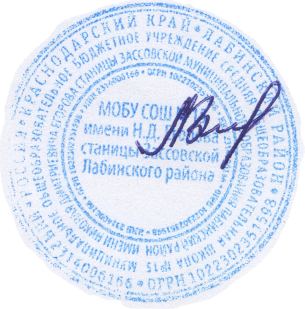 ПЛАНмероприятий по организации отдыха и занятости детей и подростков в МОБУ СОШ № 15 имени Н.Д.Егорова станицы Зассовской Лабинского района в 2021 году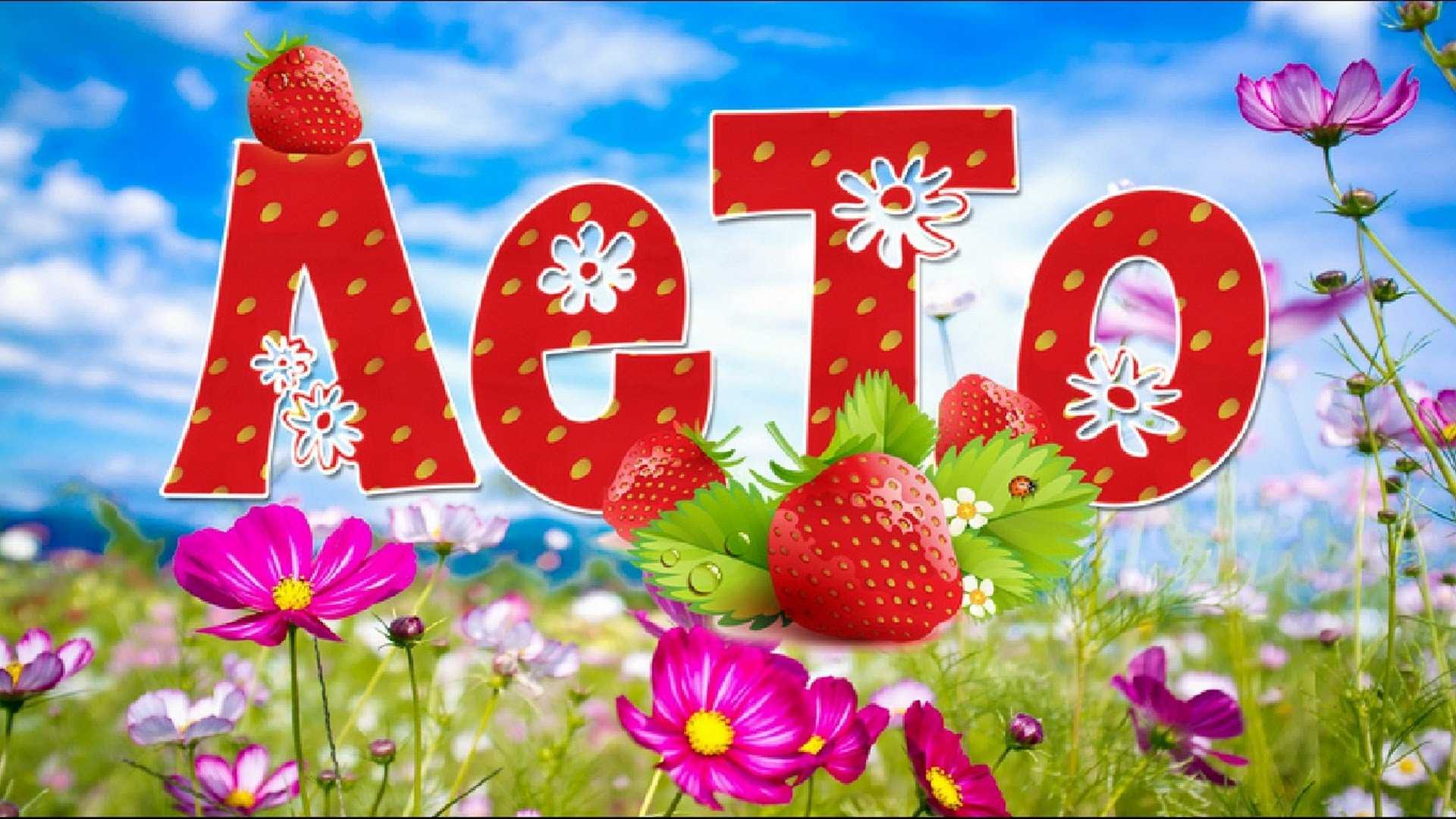 По всем вопросам звонить Рудас О.А. по телефону 89183641610№ п/пМероприятияСроки, времяМесто проведения Ответственный1.Спортивные соревнования по мини-футболу, посвящённые Дню защиты детей01.06.2021 года, 09.00-10.30 чСтадион станицы ЗассовскойПавловский Н.А., руководитель спортивного клуба «Факел»2.Работа  профильного лагеря дневного пребывания «Солнышко»21.06. -11.07.2021 г года, 08.00-14.00 чМОБУ СОШ № 15 имени Н.Д.Егорова станицы Зассовской Лабинского районаНавалыкина Н.Н.., начальник  профильного лагеря  дневного пребывания «Солнышко»3.Сбор лекарственных травВ течение летаЗассовские поляныКлассные руководители 1-8 классов4.Отряд «Забота», волонтёрский отрядВ течение летаПожилые люди, труженики тылаКлассные руководители 1-11 классов5.Вечерняя спортивная площадкаВ течение летаСпортивная площадка МОБУ СОШ № 15 имени Н.Д.Егорова станицы Зассовской Лабинского районаПавловский  Н.А., руководитель спортивного клуба «Факел»6.Библиотечный клуб «Страна книголюбов»По плану работыБиблиотека МОБУ СОШ № 15 имени Н.Д.Егорова станицы Зассовской Лабинского районаПахомова Н.В.,библиотекарь7.Дворовые площадкиВ течение летаКлассные кабинеты МОБУ СОШ № 15 имени Н.Д.Егорова станицы Зассовской Лабинского районаЛидер ШУС8.Тематические площадкиВ течение летаКлассные кабинеты МОБУ СОШ № 15 имени Н.Д.Егорова станицы Зассовской Лабинского районаРуководители кружков9.Туристические экспедиции, походы,экскурсииВ течение летаЛабинский районКлассные руководители 1-11 классов10.Ко Дню памяти и скорби-«Памяти павших будем достойны»- митинг22.06.2021 года, 20.00-21.00 чМемориал «Вечно живые» станицы ЗассовскойКлассные руководители 1-11 классов11.«Будущее в наших руках»- профилактика наркомании04.07.2021 года, 11.00-12.00 чАктовый зал МОБУ СОШ № 15 имени Н.Д.Егорова станицы Зассовской Лабинского районаАмельченко А.В., медсестра Зассовской участковой больницы12.Акции «Парки Кубани»В течение летаПарк станицы ЗассовскойУчителя начальных классов13.Временное трудоустройство подростков через Центр занятостиИюль, август2021 годаМОБУ СОШ № 15 имени Н.Д.Егорова станицы ЗассовскойЛабинского районаРудас О.А.,заместитель директора  по ВР14.Кружок «Юный биолог»В течение летаМОБУ СОШ №15 имени Н.Д.Егорова станицы Зассовской Лабинского районаТишкова Е.М., педагог дополнительного образования15.Лагерь труда и отдыха «Мечта» станица УпорнаяИюнь, июльКлассные руководители